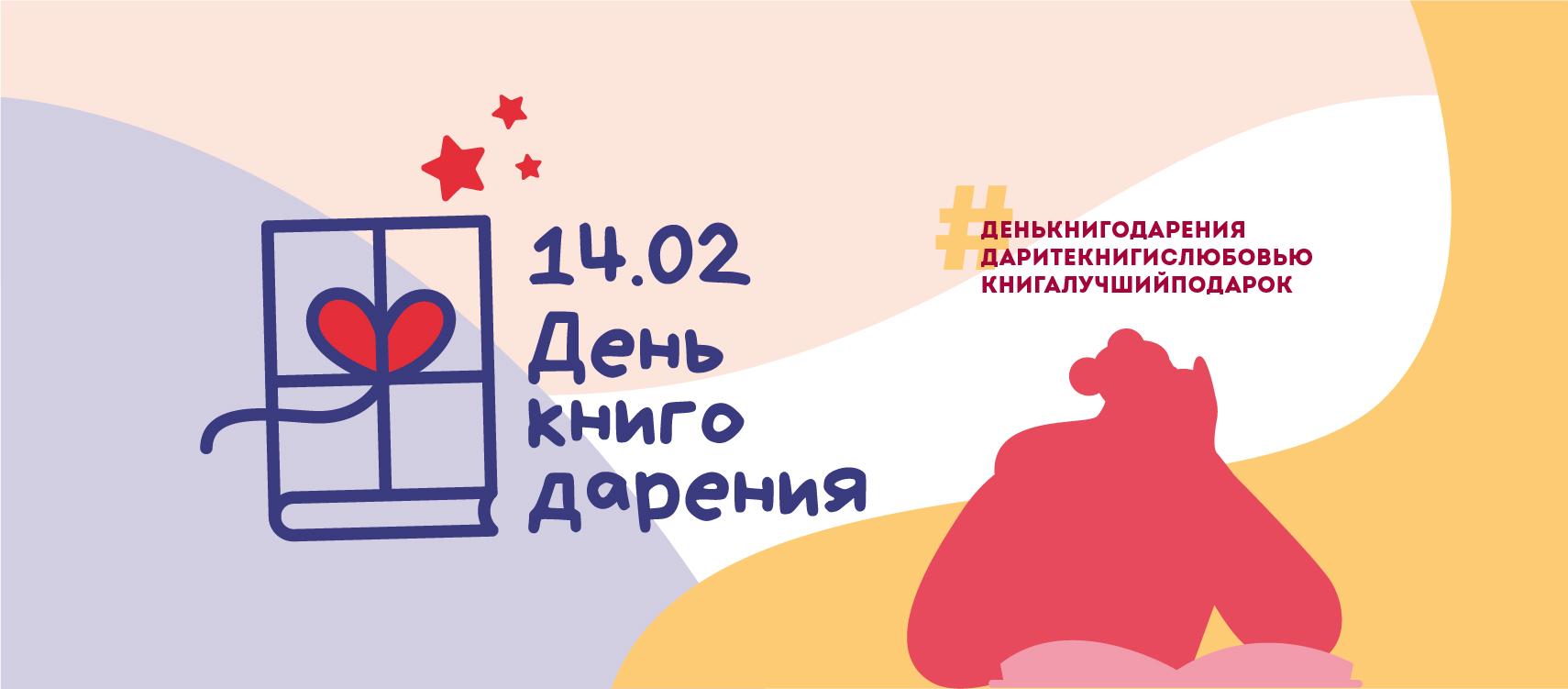 14 ФЕВРАЛЯ В РОССИИ ОТМЕТЯТ МЕЖДУНАРОДНЫЙ ДЕНЬ КНИГОДАРЕНИЯРоссийский книжный союз призывает россиян поддержать всемирную социальную инициативу#Денькнигодарения #Даритекнигислюбовью #книгалучшийподарокЧТО ТАКОЕ ДЕНЬ КНИГОДАРЕНИЯ?14 февраля в более чем 40 странах мира отмечается Международный день книгодарения, когда люди делятся книжными подарками с друзьями, родными и даже незнакомцами, а также передают книги в библиотеки, детские дома, школы, благотворительные организации. Инициативу поддерживают издатели, книжные магазины, благотворительные фонды и социальные организации.Президент Российского книжного союза Сергей Степашин:«Дарение книг — прекрасная народная традиция, которую важно возродить и развивать. День книгодарения вовлекает в чтение и нечитающую аудиторию, в том числе детей и подростков. Акции, посвященные этой дате, оказывают большую поддержку всей книжной отрасли, которая сегодня испытывает на себе множество вызовов. Кроме того, программы дарения книг обладают весомым социальным значением. Люди делятся своими любимыми книгами с друзьями, компании передают тиражи новых изданий в школьные, сельские, региональные библиотеки. Книги становятся доступными для множества потенциальных читателей, поднимают образовательный, интеллектуальный уровень юных и взрослых россиян. Этот день напоминает нам, что выразить любовь к кому-то так просто — нужно подарить ему добрую, хорошую книгу, которая расскажет о ваших чувствах и подарит настоящую радость».ИСТОРИЯ ПРАЗДНИКАИдея Дня книгодарения принадлежит писательнице Эмме Перри. Мама двоих детей, которая всю свою жизнь связана с детской литературой — она не только пишет книги, но и ведет тематический сайт, знает, как важно для ребенка и взрослого вовремя получить возможность читать добрые, интересные истории. Ее инициатива, изначально поддержанная знакомыми родителями и педагогами, быстро нашла единомышленников среди писателей, издателей, культурных и благотворительных организаций в разных странах. АКЦИИ В РОССИИМеждународный день книгодарения вносит вклад в поддержку интереса к чтению среди взрослых и детей. И отмечая этот праздник, Российский книжный союз и российские издатели надеются обратить внимание на важную роль литературы во всех аспектах жизни современного человека. При этом, согласно исследованию ВЦИОМ, проведенному в 2021 году, почти треть россиян за последние полгода не прочитала ни одной книги. Однако, как отмечают эксперты, вернуться к чтению можно всегда. Общероссийская акция «Дарите книги с любовью»  С 7 по 14 февраля 2022 года Российская государственная детская библиотека и Ассоциация деятелей культуры, искусства и просвещения по приобщению детей к чтению «Растим читателя» при поддержке стратегического партнера — издательской группы «Эксмо-АСТ» — проведут Шестую общероссийскую акцию «Дарите книги с любовью», приуроченную к Международному дню книгодарения. По всей стране будет организован сбор книг для библиотек и детских учреждений. За 5 лет к акции присоединились все 85 регионов нашей страны, было собрано и передано в различные организации около 1 000 000 книг, а партнер акции — компания «Деловые линии» — перевезла на безвозмездной основе более 100 тонн книг.1000 книг — в сельские и городские библиотеки!Холдинг «Эксмо-АСТ» при поддержке Народного фронта и «Молодежка ОНФ» передаст более 1000 книг в сельские и городские библиотеки. Также в региональные библиотеки будет направлен социальный тираж серии «Российская историческая проза», которая выходит в рамках проекта «Президентская историческая библиотека», поддержанного Президентом Российской Федерации Владимиром Путиным.Обеспечь школьника книгами на весь учебный годПроект «Дарим книги вместе» издательства «Эксмо» позволяет родителям и всем желающим  выбрать книги для любой школьной библиотеки, оформить заказ и приобрести их по оптовым ценам. Доставку книг в школы издательство берет на себя.«Книжный курьер»Проект ЮФ, направленный на популяризацию чтения среди поколения Z, в честь праздника запускает в социальной сети ВКонтакте челлендж #ДружимКнигами. Его участники отвечают на вопросы: «Героем какой книги мог бы стать твой друг? А если бы твой друг стал литературным персонажем, то в какой книге он бы жил? Или в какую книгу ты бы с ним отправился?». А затем выбирают друга, книгу для него, вызывают  книжного курьера через сервис City Express, который доставит эту книгу. Друга нужно попросить  снять на видео фразу «Наша дружба — это «Название книги», а также показать свою реакцию и саму книгу, наложить подходящую музыку и выложить ролик в Клипах ВКонтакте. Самая креативная дружба получит подарочные наборы книг на двоих! Хештеги челленджа: #ДружимКнигами #Денькнигодарения. Подробнее — в группе ЮФ ВКонтакте: vk.com/youfrf.«Я дарю книгу»Проект ЮФ запускает в социальной сети TikTok челлендж, хедлайнером которого выступит популярный инфлюенсер. В креативном видеоролике участнику челленджа необходимо рассказать, какую книгу он хотел бы подарить своему другу, отметить его в описании ролика и упомянуть хештеги #Денькнигодарения #Ядарюкнигу #Даритекнигислюбовью #книгалучшийподарок. Авторы креативных работ получат от ЮФ подарочные подборки книг. Марафон акций, посвященных Международному дню книгодарения, пройдет в книжных магазинах страны. Вовлечены порядка 1000 книжных магазинов сети «Читай-город — Буквоед» и розницы по всей стране, а также площадки онлайн-партнеров: ЛитРес, Labirint, Ozon, Wildberries.Скидки от книжных магазиновС 5 по 14 февраля 2022 года можно будет приобрести книги на особых условиях и подарить их детям и взрослым. Покупателей в книжных магазинах ждут ценовые акции, начисление дополнительных бонусов. «Для подарка повод не нужен!»На сайтах книжных магазинов пройдет масштабная кампания «Для подарка повод не нужен!», направленная на то, чтобы напомнить всем читателям, что книга — самый универсальный подарок, знак внимания к близким, партнерам и друзьям. Скидки в онлайнеНа онлайн-площадках сети «Читай-город — Буквоед», а также Labirint, Ozon и Wildberries в помощь при выборе подарка будут созданы тематические подборки-навигаторы. Кроме того, покупателей на онлайн-ресурсах ждут розыгрыши с призами, интересные ценовые предложения.Книга в подарок от ЛитРесС 14 по 27 февраля все покупатели книг в онлайн-сервисе ЛитРес, совершившие покупку на сумму от 400 рублей, получат возможность по промокоду DARIM выбрать книгу в подарок из специальной коллекции.КАК ПОДДЕРЖАТЬ ИНИЦИАТИВУ​​Российский книжный союз призывает отметить Международный день книгодарения:сделать книжные подарки для своих родных и близкихрассказать о Дне книгодарения в социальных сетяхвыложить фото понравившихся или подаренных книгподелиться своими впечатлениями о прочитанномХештеги — #Денькнигодарения  #Даритекнигислюбовью #книгалучшийподарок — помогут найти единомышленников и увеличить количество читателей, напомнить, что книга по-прежнему остается лучшим подарком.ПАРТНЕРЫРоссийский книжный союзИздательская группа «Эксмо-АСТ»Российская государственная детская библиотека Ассоциация деятелей культуры, искусства и просвещения по приобщению детей к чтению «Растим читателя»Российская библиотечная ассоциацияОбъединенная розничная сеть «Читай-город — Буквоед»Торговый дом «Москва»Московский дом книгиСервис электронных и аудиокниг ЛитРесКнижный интернет-магазин LabirintМаркетплейс OzonИнтернет-магазин WildberriesПроект ЮФКнижный рекомендательный сервис LiveLibОбщероссийский народный фронт и «Молодежка ОНФ» Транспортная компания «Деловые линии»Социальная сеть ВКонтактеСлужба экспресс-доставки City Express